МУНИЦИПАЛЬНОЕ БЮДЖЕТНОЕ УЧРЕЖДЕНИЕДОПОЛНИТЕЛЬНОГО ОБРАЗОВАНИЯ ДОМ ДЕТСКОГО ТВОРЧЕСТВА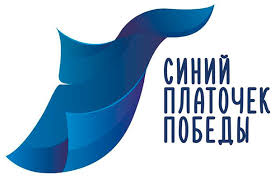                         «Синий платочек Победы»Методическая разработкапо проведению акции, посвященной празднику Победы - 9 маяиз серии «Мероприятия патриотического воспитания»          Д/о «РОСИНОЧКА»                                                                                                             Разработала: педагог дополнительного образованияШульженко Оксана Владимировнаг. Белая Калитва                                                                                                                                  2020г.Тема: Акция «Синий платочек Победы»Дата проведения: 01.05 - 09.05.20Цель акции: Воспитание у подрастающего поколения уважения и чувства благодарности к ветеранам Великой Отечественной Войны. Задачи:  формировать у детей патриотические чувства и представления о героизме защитников Родины на основе исторических фактов;  воспитывать у детей чувство гордости за свою страну;  развивать у детей воображение, наблюдательность и способность сопереживать другим людям;  развивать навыки публичности и хореографического творчества.Методы и приемы: словесный (объяснение, беседа), наглядный (практический показ), самоконтроль, самоанализ.Оборудование: технические средства обучения (флеш-карта, музыкальный центр, платочки, телефон, компьютер).Форма проведения: групповая, дистанционная.                                                                                     Этапы проведения акции             2020 год – год знаменательный. Человечество отмечает 75-летие Победы
советского народа в Великой Отечественной войне. Для нашей страны эта дата наполнена особым смыслом. Это – священная память о погибших на полях сражений. Это – наша история, наша боль, наша надежда…
Память о войне, о её немыслимом ужасе и беспредельной стойкости
людей, эта память жива. 
      Один из главных праздников направленный на патриотическое воспитание – это праздник 9 мая. В Д/о «Росиночка» особо трепетно относятся к Празднику – Дню Победы. Ежегодно проводится цикл мероприятий в рамках этого значимого для всей страны события. Всероссийская акция «Синий платочек победы»» – одно из мероприятий патриотической направленности. Педагогом было принято решение принять участие в этой акции в дистанционном формате. Мероприятие состоит из двух этапов:                                                           Первый этап          На первом этапе была выбрана группа учащихся, которая будет участвовать в акции. Составлен график проведения акции. Возраст детей от 14 до 17 лет. Были даны задания.        9 мая Акция – «СИНИЙ ПЛАТОЧЕК ПОБЕДЫ» - посвящена исторической памяти о вкладе женщин в Победу и укрепление мира. Символ «Синий платочек» стал символом военной эпохи, олицетворением всеобъемлющей веры женщин в своих храбрых бойцов. Предстоящая юбилейная дата ставит перед педагогами новые задачи. В первую очередь в рамках дистанционного обучения -это поиск новых форм, подходов и идей для их успешного использования в проведении мероприятий, посвящённых 75 годовщины Победы в Великой Отечественной войне.
       Хореографический коллектив «Росиночка» во главе со своим педагогом решил принять участие в этой акции. Старшей группе было дано задание:Придумать танцевальную композицию с использованием синего платочка под песню Клавдии Шульженко «Синий платочек»;Заснять видео танцевальной композиции;Прислать видео педагогу используя для связи группу в WhatsApp.Второй этап акции      Вторым этапом акции являлось непосредственное монтирование видео ролика педагогом (с помощью программы видеоредактор VIVAVIDEO) и размещение его с хештегом #СинийПлаточекПобеды в социальных сетях Instagram, «Одноклассники.ru», «YouTube».      Патриотизм, чувство верности своему Отечеству, готовность к выполнению гражданского долга, к защите интересов Родины – это незыблемая основа, на которой должно строиться воспитание подрастающего поколения. Участие в этой акции показало, что сегодня молодое поколение понимает, как важно в наше непростое время сохранять связь поколений.  Ведь именно нашей молодежи дарована миссия сохранить нашу историю, передать своим детям и внукам память о нашей Великой Победе!Ссылка для просмотра ролика: https://youtu.be/sJRWg8qyXh4https://ok.ru/video/1819858307599https://www.instagram.com/tv/B_kCzvhn_iO/?utm_source=ig_web_button_share_sheet